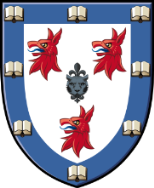 Congregation on Saturday 27th AprilDue to congregation on Saturday 27th April we will be serving an extended breakfast only from 7.30am-10am. However, The Buttery will be open as normal 9am-4pm.We apologise for any inconvenience